ПОДГОТОВИЛ:ВИЗА СОГЛАСОВАНИЯ:СПИСОК РАССЫЛКИ: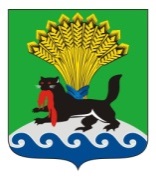 РОССИЙСКАЯ ФЕДЕРАЦИЯИРКУТСКАЯ ОБЛАСТЬИРКУТСКОЕ РАЙОННОЕ МУНИЦИПАЛЬНОЕ ОБРАЗОВАНИЕАДМИНИСТРАЦИЯПОСТАНОВЛЕНИЕот «02» марта 2017 года					                                                №67О внесении изменений в постановление администрации Иркутского районного муниципального образования от 14.07.2015 № 2041 «Об утверждении Схемы размещения рекламных конструкций на территории Иркутского районного муниципального образования»В соответствии с пунктом 15.1 части 1 статьи 15 Федерального закона от 06.10.2003 №131-ФЗ «Об общих принципах организации местного самоуправления в Российской Федерации», пунктом 5.8 статьи 19 Федерального закона от 13.03.2006 №38-ФЗ «О рекламе», постановлением правительства Иркутской области от 12.09.2013  №352-пп «Об утверждении положения о порядке предварительного согласования схем размещения рекламных конструкций и вносимых в них изменений муниципальных образований Иркутской области»,  руководствуясь статьями 39, 45, 54 Устава Иркутского районного муниципального образования, администрация Иркутского районного муниципального образованияПОСТАНОВЛЯЕТ:Внести в  постановление администрации Иркутского районного муниципального образования от 14.07.2015 №2041 «Об утверждении Схемы размещения рекламных конструкций на территории Иркутского районного муниципального образования» (далее – постановление) следующие изменения:приложение №1 изложить в редакции приложения 1 к настоящему постановлению;приложение №2 изложить в редакции приложения 2 к настоящему постановлению;приложение №3 изложить в редакции приложения 3 к настоящему постановлению;2. Отделу по организации делопроизводства и работе с обращениями граждан организационно-технического управления администрации района внести в оригинал постановления информацию о внесении изменений.3. Опубликовать настоящее постановление в газете «Ангарские огни», разместить на официальном сайте Иркутского районного муниципального образования в информационно-телекоммуникационной сети «Интернет» по адресу www.irkraion.ru.4. Контроль исполнения настоящего постановления возложить на заместителя Мэра района.Главный специалист отделатерриториального планирования КЭиУМИ «__»_________ 20____ года                     А.А. КурганЗаместитель Мэра  «__»_________ 20____  годаПредседатель КЭиУМИ      «__»_________ 20____ годаНачальник правового управления «__»_________ 20____ годаЗаместитель председателя КЭиУМИ  «__»__________20____ года                                                                                                                                                                                           И.В. Жук                                      А.М. Пуцик                 В.Г. Слинкова                   А.А. БорисоваРуководство – 3 экз.КЭиУМИ – 1 экз.Правовое управление – 1 экз.Консультант – 1 экз.Гарант – 1 экз.Газета «Ангарские огни» – 1 экзИсполняющий обязанности Мэра района                                    Г.И. Пур